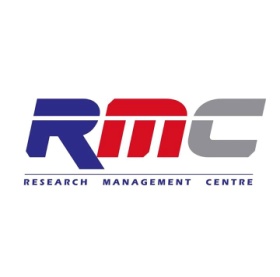 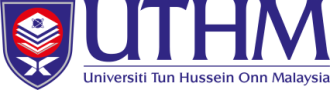 ATITLE OF RESEARCHTITLE OF RESEARCHBDETAILS OF LEAD RESEARCHER DETAILS OF LEAD RESEARCHER (i)Name (i)StaffIDFaculty /Centre (Please provide full address)Office Telephone No.                                                                      Handphone No.E-mail AddressDate of first appointment with this UniversityType of Service (Please tick)              Permanent                                        Contract (State contract expiry date) :  _____________________Type of Service (Please tick)              Permanent                                        Contract (State contract expiry date) :  _____________________Position :Professor / Associate Professor  /Senior Lecturer  / Lecturer (please specify)CDETAILS OF CO-RESEARCHER DETAILS OF CO-RESEARCHER DETAILS OF CO-RESEARCHER (i)(i)Name (i)(i)StaffID(i)(i)Faculty / Centre/ (Please provide full address)(i)(i)Position :Professor / Associate Professor  /Senior Lecturer  / Lecturer / Other  (please specify)(i)(i)Signature(ii)(ii)Name (ii)(ii)StaffID(ii)(ii)Faculty / Centre/ (Please provide full address)(ii)(ii)Position :Professor / Associate Professor  /Senior Lecturer  / Lecturer / Other  (please specify)(ii)(ii)Signature(iii)(iii)Name (iii)(iii)Staff ID(iii)(iii)Faculty / Centre/ (Please provide full address)(iii)(iii)Position :Professor / Associate Professor  /Senior Lecturer  / Lecturer / Other  (please specify)(iii)(iii)SignatureDDETAILS OF RESEARCH PROJECTDETAILS OF RESEARCH PROJECT(i)Duration of  this research : (maximum 2 years)                   Duration: ________________     months                                  From     : _________________                      To          :  ________________Duration of  this research : (maximum 2 years)                   Duration: ________________     months                                  From     : _________________                      To          :  ________________(ii)Background of Research (Literature review and problem statement in 200 – 300 words)Background of Research (Literature review and problem statement in 200 – 300 words)(iii)ObjectivesObjectives(iv)ScopeScope(v)Expected OutcomesExpected Outcomes(vii)Gantt Chart of Research Activities Gantt Chart of Research Activities (viii)Location of ResearchEBUDGET/BELANJAWANBUDGET/BELANJAWANBUDGET/BELANJAWANBUDGET/BELANJAWANBUDGET/BELANJAWANBUDGET/BELANJAWANPlease indicate your estimated budget for this research and details of expenditure according to the guidelines attached.Sila nyatakan  anggaran bajet bagi cadangan penyelidikan ini dan berikan  butir – butir perbelanjaan lengkap dengan berpandukan kepada garis panduan yang dilampirkan.Please indicate your estimated budget for this research and details of expenditure according to the guidelines attached.Sila nyatakan  anggaran bajet bagi cadangan penyelidikan ini dan berikan  butir – butir perbelanjaan lengkap dengan berpandukan kepada garis panduan yang dilampirkan.Please indicate your estimated budget for this research and details of expenditure according to the guidelines attached.Sila nyatakan  anggaran bajet bagi cadangan penyelidikan ini dan berikan  butir – butir perbelanjaan lengkap dengan berpandukan kepada garis panduan yang dilampirkan.Please indicate your estimated budget for this research and details of expenditure according to the guidelines attached.Sila nyatakan  anggaran bajet bagi cadangan penyelidikan ini dan berikan  butir – butir perbelanjaan lengkap dengan berpandukan kepada garis panduan yang dilampirkan.Please indicate your estimated budget for this research and details of expenditure according to the guidelines attached.Sila nyatakan  anggaran bajet bagi cadangan penyelidikan ini dan berikan  butir – butir perbelanjaan lengkap dengan berpandukan kepada garis panduan yang dilampirkan.Please indicate your estimated budget for this research and details of expenditure according to the guidelines attached.Sila nyatakan  anggaran bajet bagi cadangan penyelidikan ini dan berikan  butir – butir perbelanjaan lengkap dengan berpandukan kepada garis panduan yang dilampirkan.Budget detailsButiran belanjawanAmount requested by applicant Jumlah yang dipohonoleh pemohonAmount requested by applicant Jumlah yang dipohonoleh pemohonAmount requested by applicant Jumlah yang dipohonoleh pemohonAmount requested by applicant Jumlah yang dipohonoleh pemohonAmount Approved by ORICC (RM)Budget detailsButiran belanjawanYear 1Tahun 1 (RM)Year 2Tahun 2(RM)Year 2Tahun 2(RM)TotalJumlah (RM)Amount Approved by ORICC (RM)E(i)Vote 11000 - Salary andwagesUpah dan Elaun Untuk Pembantu Penyelidik Siswazah (GRA)Please specifySila nyatakan secara lengkap dengan pecahannya sekali.Please Indicate the overall BudgetSila nyatakan bajet secara keseluruhanE(ii)Vote 21000 - Travelling and  Transportation/Perjalanan dan Pengangkutan.Please specifySila nyatakan secara lengkap dengan pecahannya sekali.Budget detailsButiran belanjawanAmount requested by applicant Jumlah yang dipohonoleh pemohonAmount requested by applicant Jumlah yang dipohonoleh pemohonAmount requested by applicant Jumlah yang dipohonoleh pemohonAmount requested by applicant Jumlah yang dipohonoleh pemohonAmount Approvedby ORICC(RM)Budget detailsButiran belanjawanYear 1Tahun 1 (RM)Year 2Tahun 2 (RM)TotalJumlah (RM)TotalJumlah (RM)Amount Approvedby ORICC(RM)E(iii)Vote 24000 - RentalSewaanPlease specifySila nyatakan secara lengkap dengan pecahannya sekali.Please Indicate the overall BudgetSila nyatakan bajet secara keseluruhanE(iv)Vote 27000 - Research Materials & Supplies Bekalan dan Bahan PenyelidikanPlease specifySila nyatakan secara lengkap dengan pecahannya sekali.E(v)Vote 28000 - Maintenance and Minor Repair ServicesBaik pulih kecil dan ubahsuaiPlease specifySila nyatakan secara lengkap dengan pecahannya sekali.Budget detailsButiran belanjawanAmount requested by applicant Jumlah yang dipohonoleh pemohonAmount requested by applicant Jumlah yang dipohonoleh pemohonAmount requested by applicant Jumlah yang dipohonoleh pemohonAmount requested by applicant Jumlah yang dipohonoleh pemohonAmount Approvedby ORICC(RM)Budget detailsButiran belanjawanYear 1Tahun 1 (RM)Year 2Tahun 2(RM)TotalJumlah (RM)TotalJumlah (RM)Amount Approvedby ORICC(RM)E(vi)Vote 29000 - Professional Services Perkhidmatan IkhtisasPlease specifySila nyatakan secara lengkap dengan pecahannya sekali.Please Indicate the overall BudgetSila nyatakan bajet secara keseluruhanE(vii)Vote 35000 - Accessories and  EquipmentAksesori dan PeralatanPlease specifySila nyatakan secara lengkap dengan pecahannya sekali.TOTAL AMOUNT	JUMLAH BESAR	TOTAL AMOUNT	JUMLAH BESAR	FDECLARATION BY APPLICANT (LEAD RESEARCHER)I certify that the information given in this application is correct. I agree to the condition that the university has the right to reject this application and to withdraw the offer of grant if any information given is found to be false.Name:                                                                         Signature:Date:G.G.G.      EVALUATION FORMMULTIDICIPLINARY RESEARCH GRANT (MDR)Borang Penilaian Permohonan Geran Penyelidikan Plebagai Bidang (MDR)SUMMARY OF ASSESSMENT (Please tick appropriate box)/ Ringkasan PenilaianSUMMARY OF ASSESSMENT (Please tick appropriate box)/ Ringkasan PenilaianSUMMARY OF ASSESSMENT (Please tick appropriate box)/ Ringkasan PenilaianSUMMARY OF ASSESSMENT (Please tick appropriate box)/ Ringkasan PenilaianG.(i)G.(i)                                                                                                      Poor  Inadequate Acceptable  Good    Very Good								              1              2	       3	          4               51.		Completeness of project background   ………….2.		Research Approach and Technical             Objectives   ………...............................................              i)   Review of the Literature   ……………………..             ii)   Project Objectives   …………………………….             iii)  Methodology   …………………………………..3.         Viability of Research  ……………………………….4.         The experience, qualifications and availability            of research team …………………………………….             i)   Capability of project leader   …………………..             ii)   Capability, appropriateness and availability                    of research team  ……………………………….5.        Utilisation of existing/available infrastructure … 6.	Time Planning   ………………………………………7.       Overall Assessment   ……………………………….Others: ..................................................................                                                                                                      Poor  Inadequate Acceptable  Good    Very Good								              1              2	       3	          4               51.		Completeness of project background   ………….2.		Research Approach and Technical             Objectives   ………...............................................              i)   Review of the Literature   ……………………..             ii)   Project Objectives   …………………………….             iii)  Methodology   …………………………………..3.         Viability of Research  ……………………………….4.         The experience, qualifications and availability            of research team …………………………………….             i)   Capability of project leader   …………………..             ii)   Capability, appropriateness and availability                    of research team  ……………………………….5.        Utilisation of existing/available infrastructure … 6.	Time Planning   ………………………………………7.       Overall Assessment   ……………………………….Others: ..................................................................RECOMMENDED FUNDING / Cadangan Peruntukan RECOMMENDED FUNDING / Cadangan Peruntukan RECOMMENDED FUNDING / Cadangan Peruntukan RECOMMENDED FUNDING / Cadangan Peruntukan G.(ii)G.(ii)                                                                                                      Poor  Inadequate Acceptable  Good    Very Good								              1              2	       3	          4               5   1.		Appropriateness of cost estimates   ………………                                                                                                      Poor  Inadequate Acceptable  Good    Very Good								              1              2	       3	          4               5   1.		Appropriateness of cost estimates   ………………RECOMMENDATION BY EVALUATION COMMITTEE OF FACULTY / Perakuan oleh Jawatankuasa Penilaian Fakulti RECOMMENDATION BY EVALUATION COMMITTEE OF FACULTY / Perakuan oleh Jawatankuasa Penilaian Fakulti RECOMMENDATION BY EVALUATION COMMITTEE OF FACULTY / Perakuan oleh Jawatankuasa Penilaian Fakulti RECOMMENDATION BY EVALUATION COMMITTEE OF FACULTY / Perakuan oleh Jawatankuasa Penilaian Fakulti 
G.(iii)
G.(iii)Please tick ( √ )  Sila tandakan ( √ ) Recommended:Diperakukan:                             A.     Highly Recommended                       B.       Recommended                                     Sangat Disokong                                             Disokong                            C.      Not Recommended (Please specify reason)                                                      Tidak Disokong (Sila Nyatakan)                Comments:              Ulasan:                 ---------------------------------------------------------------------------------------------------------------------------------------                 ---------------------------------------------------------------------------------------------------------------------------------------Name:                                                                                           Signature:Nama:                                                                                            Tandatangan:Date:Tarikh:Please tick ( √ )  Sila tandakan ( √ ) Recommended:Diperakukan:                             A.     Highly Recommended                       B.       Recommended                                     Sangat Disokong                                             Disokong                            C.      Not Recommended (Please specify reason)                                                      Tidak Disokong (Sila Nyatakan)                Comments:              Ulasan:                 ---------------------------------------------------------------------------------------------------------------------------------------                 ---------------------------------------------------------------------------------------------------------------------------------------Name:                                                                                           Signature:Nama:                                                                                            Tandatangan:Date:Tarikh:RECOMMENDATION BY DEPUTY DEAN (RESEARCH AND DEVELOPMENT) OF FACULTYRECOMMENDATION BY DEPUTY DEAN (RESEARCH AND DEVELOPMENT) OF FACULTYRECOMMENDATION BY DEPUTY DEAN (RESEARCH AND DEVELOPMENT) OF FACULTYRECOMMENDATION BY DEPUTY DEAN (RESEARCH AND DEVELOPMENT) OF FACULTYG.(iv)Please tick ( √ )  Sila tandakan ( √ ) Recommended:Diperakukan:                             A.     Highly Recommended                              B.     Recommended                                     Sangat Disokong                                                  Disokong                            C.      Not Recommended (Please specify reason)                                                      Tidak Disokong (Sila Nyatakan)  Comments:Ulasan:----------------------------------------------------------------------------------------------------------------------------------------------------------------------------------------------------------------------------------------------------------------------------------------Name:                                                                                           Signature:Nama:                                                                                            Tandatangan:Date:Tarikh:Please tick ( √ )  Sila tandakan ( √ ) Recommended:Diperakukan:                             A.     Highly Recommended                              B.     Recommended                                     Sangat Disokong                                                  Disokong                            C.      Not Recommended (Please specify reason)                                                      Tidak Disokong (Sila Nyatakan)  Comments:Ulasan:----------------------------------------------------------------------------------------------------------------------------------------------------------------------------------------------------------------------------------------------------------------------------------------Name:                                                                                           Signature:Nama:                                                                                            Tandatangan:Date:Tarikh:Please tick ( √ )  Sila tandakan ( √ ) Recommended:Diperakukan:                             A.     Highly Recommended                              B.     Recommended                                     Sangat Disokong                                                  Disokong                            C.      Not Recommended (Please specify reason)                                                      Tidak Disokong (Sila Nyatakan)  Comments:Ulasan:----------------------------------------------------------------------------------------------------------------------------------------------------------------------------------------------------------------------------------------------------------------------------------------Name:                                                                                           Signature:Nama:                                                                                            Tandatangan:Date:Tarikh:H.H.RECOMMENDATION BY DEAN OF FACULTY / STUDIES CENTRE / CENTRERECOMMENDATION BY DEAN OF FACULTY / STUDIES CENTRE / CENTREPlease tick ( √ )  Sila tandakan ( √ ) Recommended:Diperakukan:                             A.     Highly Recommended                               B.     Recommended                                     Sangat Disokong                                                   Disokong                            C.      Not Recommended (Please specify reason)                                                      Tidak Disokong (Sila Nyatakan)  Comments:Ulasan:----------------------------------------------------------------------------------------------------------------------------------------------------------------------------------------------------------------------------------------------------------------------------------------Name:                                                                                           Signature:Nama:                                                                                            Tandatangan:Date:Tarikh:Please tick ( √ )  Sila tandakan ( √ ) Recommended:Diperakukan:                             A.     Highly Recommended                               B.     Recommended                                     Sangat Disokong                                                   Disokong                            C.      Not Recommended (Please specify reason)                                                      Tidak Disokong (Sila Nyatakan)  Comments:Ulasan:----------------------------------------------------------------------------------------------------------------------------------------------------------------------------------------------------------------------------------------------------------------------------------------Name:                                                                                           Signature:Nama:                                                                                            Tandatangan:Date:Tarikh:I.APPROVAL BY COMITTEE OF TECHNICAL, RESEARCH & DEVELOPMENT (JTPP)APPROVAL BY COMITTEE OF TECHNICAL, RESEARCH & DEVELOPMENT (JTPP)                                   Approved                                                                  Not ApprovedComments:Ulasan:------------------------------------------------------------------------------------------------------------------------------------------------------------------------------------------------------------------------------------------------------------------------------------------------------------------------------------------------------------------------------------------------------------------------------------------------------------------------------------------------------------------------------------------------------------------------------                                   Approved                                                                  Not ApprovedComments:Ulasan:------------------------------------------------------------------------------------------------------------------------------------------------------------------------------------------------------------------------------------------------------------------------------------------------------------------------------------------------------------------------------------------------------------------------------------------------------------------------------------------------------------------------------------------------------------------------------J.APPROVAL BY DIRECTOR RESEARCH MANAGEMENT CENTRE (RMC)Please tick ( √ )  Sila tandakan ( √ )                              A.     Approved                                     Diluluskan                            B.      Not Approved (Please specify reason)                                                      Tidak Diluluskans (Sila Nyatakan)  Comments:Ulasan:----------------------------------------------------------------------------------------------------------------------------------------------------------------------------------------------------------------------------------------------------------------------------------------Name:                                                                                           Signature:Nama:                                                                                            Tandatangan:Date:Tarikh: